　　「ハイ、市長です。」提案書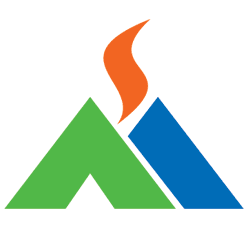 阿蘇市では、市政に対する率直なご意見やご提案を募集しています。いただきましたご意見・ご提案には、直接市長が目を通し、今後の市政運営に活かしますので、ご自由なご意見・ご提案をお願いします。ご意見をいただくにあたってご意見の内容によっては、担当課より確認のためお問い合わせ等させていただく場合がございますので、お名前・ご住所・電話番号をご記入下さい。「掲示による回答」の際は、お名前・ご住所等の公表は行いません。（ご記入いただいたお名前・住所等の個人情報につきましては、市からの問い合わせや回答の送付時以外には使用しません。）次の場合、回答は行ないません。回答希望の有無が明記されていないもの記載内容が不明瞭又は判読できないもの法令・条例の規定により開示することができないもの特定の個人や団体等の誹謗・中傷、プライバシーに関わるもの特定の個人や団体の営利につながるもの思想や宗教に関わるものその他市政への提案等と認められないと判断されるものお問い合わせ先　 阿蘇市役所　総務部総務課秘書広報係TEL　22-3111　　　FAX　22-4577　　　お知らせ端末　55-3111※回答の都合上、お手数ですが１つのご意見・ご提案につき１枚ずつ、ご記入願います。※単なるご質問は、直接担当課にお問い合わせ願います。※裏面もご覧いただき、必要事項をご記入願います。市役所使用欄ふりがな電話番号お名前電話番号〒　　　　－ご住所回　答希望の有　無いずれか一つに○印を付けてください。・掲示による回答を希望する ・掲示、郵送の両方を希望する・郵送による回答を希望する ・希望しないいずれか一つに○印を付けてください。・掲示による回答を希望する ・掲示、郵送の両方を希望する・郵送による回答を希望する ・希望しないいずれか一つに○印を付けてください。・掲示による回答を希望する ・掲示、郵送の両方を希望する・郵送による回答を希望する ・希望しないご意見・ご提案回収場所回収日市長の指示事項等1. 本　庁　　2. 内牧支所3. 波野支所　4. 阿蘇図書館　5. 一の宮図書館6. 阿蘇医療センター／1. 本　庁　　2. 内牧支所3. 波野支所　4. 阿蘇図書館　5. 一の宮図書館6. 阿蘇医療センター受付番号1. 本　庁　　2. 内牧支所3. 波野支所　4. 阿蘇図書館　5. 一の宮図書館6. 阿蘇医療センター-　　-